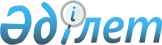 Об утверждении единой системы классификации качества воды в водных объектахПриказ Председателя Комитета по водным ресурсам Министерства сельского хозяйства Республики Казахстан от 9 ноября 2016 года № 151. Зарегистрирован в Министерстве юстиции Республики Казахстан 13 декабря 2016 года № 14513.
      В соответствии с пунктом 3 статьи 56 Водного кодекса Республики Казахстан от 9 июля 2003 года ПРИКАЗЫВАЮ:
      1. Утвердить прилагаемую Единую систему классификации качества воды в водных объектах.
      2. Управлению регулирования использования водных ресурсов Комитета по водным ресурсам Министерства сельского хозяйства Республики Казахстан в установленном законодательством порядке обеспечить:
      1) государственную регистрацию настоящего приказа в Министерстве юстиции Республики Казахстан;
      2) в течение десяти календарных дней со дня получения зарегистрированного настоящего приказа направление в одном экземпляре его копии в печатном и электронном виде на казахском и русском языках в Республиканское государственное предприятие на праве хозяйственного ведения "Республиканский центр правовой информации" для включения в Эталонный контрольный банк нормативных правовых актов Республики Казахстан;
      3) в течение десяти календарных дней после государственной регистрации настоящего приказа направление его копии на официальное опубликование в периодические печатные издания и в информационно-правовую систему "Әділет";
      4) размещение настоящего приказа на интернет-ресурсе Министерства сельского хозяйства Республики Казахстан.
      3. Контроль за исполнением настоящего приказа возложить на курирующего заместителя председателя Комитета по водным ресурсам Министерства сельского хозяйства Республики Казахстан.
      4. Настоящий приказ вводится в действие по истечении десяти календарных дней после дня его первого официального опубликования.
      "СОГЛАСОВАН"
      Министр энергетики
      Республики Казахстан
      ______________ К. Бозумбаев
      Исполняющий обязанности
      Министра энергетики
      Республики Казахстан
      ____________ М. Мирзагалиев
      "___" __________ 2016 года Единая система классификации качества воды в водных объектах*
      Сноска. Приложение – в редакции приказа Председателя Комитета водного хозяйства Министерства водных ресурсов и ирригации РК от 20.03.2024 № 70 (вводится в действие по истечении десяти календарных дней после дня его первого официального опубликования).
      Примечание:
      * Единая система классификации качества воды в водных объектах (далее – классификация) разделена на шесть классов водопользования с постепенным переходом от 1-го класса вод "наилучшего качества" до 6-го класса "наихудшего качества". Представленные числовые значения качества вод используются для оценки качества вод в реках, каналах, русловых водохранилищах и не распространяются для морей и озер, включая Каспийское море, Аральское море, озеро Балкаш.
      ** Каждый класс водопользования характеризуется своей категорией водопользования в зависимости от сформировавшегося экологического потенциала водного объекта. Характеристика категорий водопользования приведена в таблице 1 к настоящей классификации. Дифференциация классов водопользования по категориям (видам) водопользования приведена в таблице 2 к настоящей классификации.
      *** 150 мг/л распространяется к содержанию кальция при использовании воды в промышленных целях (риск образования накипи в промышленных установках). Характеристика классов водопользования
      Примечание:
      Поверхностные воды 1 класса водопользования, используемые, исключительно, для питьевых целей, а также поверхностные воды 2 и 3 классов водопользования, которые пригодны для использования в целях хозяйственно-питьевого водоснабжения по органолептическим, санитарно-химическим и микробиологическим показателям должны соответствовать Гигиеническим нормативам показателей безопасности хозяйственно-питьевого и культурно-бытового водопользования (далее – Норматив), утвержденным приказом Министра здравоохранения Республики Казахстан от 24 ноября 2022 года № ҚР ДСМ-138 (зарегистрирован в Реестре государственной регистрации нормативных правовых актов под № 30713).
      В случае очистки сточных вод, а также вод 4 и 5 класса водопользования до показателей Нормативов и приказа Министра здравоохранения Республики Казахстан от 16 мая 2022 года № ҚР ДСМ-44 "Об утверждении Санитарных правил "Санитарно-эпидемиологические требования к организации и проведению санитарно-противоэпидемических и санитарно-профилактических мероприятий по предупреждению паразитарных заболеваний" (зарегистрирован в Реестре государственной регистрации нормативных правовых актов под № 28086) эти воды пригодны для использования в орошении. Дифференциация классов водопользования по категориям (видам) водопользования Основные сокращения
					© 2012. РГП на ПХВ «Институт законодательства и правовой информации Республики Казахстан» Министерства юстиции Республики Казахстан
				
Председатель Комитета
по водным ресурсам
Министерства сельского хозяйства
Республики Казахстан
И. АбишевУтверждена приказом
Председателя Комитета
по водным ресурсам
Министерства сельского хозяйства
Республики Казахстан
от 9 ноября 2016 года № 151
№
Нормируемые показатели
Химический символ
Единица измерения
Числовые значения стандартов качества вод по классам качества*
Числовые значения стандартов качества вод по классам качества*
Числовые значения стандартов качества вод по классам качества*
Числовые значения стандартов качества вод по классам качества*
Числовые значения стандартов качества вод по классам качества*
Числовые значения стандартов качества вод по классам качества*
Числовые значения стандартов качества вод по классам качества*
№
Нормируемые показатели
Химический символ
Единица измерения
1класс **
2класс **
3класс **
4класс **
4класс **
5класс **
6класс **
Условия кислородного режима
Условия кислородного режима
Условия кислородного режима
Условия кислородного режима
Условия кислородного режима
Условия кислородного режима
Условия кислородного режима
Условия кислородного режима
Условия кислородного режима
Условия кислородного режима
Условия кислородного режима
1
Температура
Tводы
0C
Летом 20-280С
Летом 20-280С
Летом 20-280С
Летом 20-280С
Зимой 5-80С 
Зимой 5-80С 
Зимой 5-80С 
2
Растворенный кислород
О2
мг О2/л
≥6
≥4
≥4
4
4
4
≤3
3
Насыщение кислородом
О2
% насыщения О2/л
>90%
≥80%
≥60%
≥40%
≥40%
<40%
≤20 %
4
Биохимическое потребление кислорода (5 суток) 
БПК5
мг О2/л
2,1
2,1
3,0
5,0
5,0
6,0
>6,0
5
Биохимическое потребление кислорода (полное)
БПКполн
мг О2/л
3,0
3,0
6,0
7,0
7,0
8,0
>8,0
6
Химическое потребление кислорода (перманганатное)
ХПК (перм)
мг О2/л
<7,0
7,0
15,0
20,0
20,0
20,0
>20,0
7
Химическое потребление кислорода (бихроматное)
ХПК (бихр)
мг О2/л
≤15,0
15,0
30,0
35,0
35,0
40,0
>40,0
8
рН
6,5-8,5
6,5-8,5
6,0-9,0
6,0-9,0
6,0-9,0
6,0-9,0
<6,0->9,0
Органолептические параметры
Органолептические параметры
Органолептические параметры
Органолептические параметры
Органолептические параметры
Органолептические параметры
Органолептические параметры
Органолептические параметры
Органолептические параметры
Органолептические параметры
Органолептические параметры
9
Запах
балл
<2,0
2,0
2,0
4,0
4,0
4,0
5,0
10
Цветность
градус
<20
20 
30
40
40
80
>80
11
Прозрачность
см
>20
20
3-10
2,0
2,0
2,0
<2,0
12
Взвешенные вещества
мг/л
Сфон.+ 0,25
Сфон.+ 0,75
Сфон.+ 1,0
Сфон.+ 5,0
Сфон.+ 5,0
Сфон.+ 10,0
>Сфон. 10,0 
Минерализация
Минерализация
Минерализация
Минерализация
Минерализация
Минерализация
Минерализация
Минерализация
Минерализация
Минерализация
Минерализация
13
Минерализация общая;Сумма ионов;Сухой остаток;Соленость
Минобщ
мг/л
≤1000
1000
1300
1500
1500
≤2000
>2000
14
Удельная электропроводность
мкСм/см
50
500
1000
1500
1500
1500
>1500
15
Окислительно восстановительный потенциал2
ОВП1
Eh, мВ
400
500
600
700
700
700
>700
16
Сульфаты
SO42-
мг/л
<100
100
500
≤600
≤600
≤1500
>1500
17
Хлориды
Cl-
мг/л
300
350
350
400
400
400
>400
18
Кальций
Ca2+
мг/л
180
180
170
150
150
150
180 (150 ***)
19
Магний
Mg2+
мг/л
≤20,0
20,0
60,0
≤100,0
≤100,0
100
>100
20
Натрий
Na+
мг/л
120,0
200,0
200,0
200,0
200,0
200,0
>200,0
21
Калий
K+
мг/л
50,0
50,0
50,0
<100,0
<100,0
100,0
>100,0
22
Щелочность2
HCO3-
мг CaCO3/л
<40,0
40,0-<50,0
50,0-<100,0
100,0-<200,0
100,0-<200,0
200,0
>200
23
Жесткость3
мг-экв/л
<4,0
6
9
10
10
13
≥15
24
Двуокись углерода
CO2
мг/л
0,2
0,4
1,0
2,0
2,0
3,0
≥4,0
Биогенные вещества
Биогенные вещества
Биогенные вещества
Биогенные вещества
Биогенные вещества
Биогенные вещества
Биогенные вещества
Биогенные вещества
Биогенные вещества
Биогенные вещества
Биогенные вещества
25
Общий азот
Nобщ
мг N/л
1,5
4,0
8,0
20,0
20,0
20,0
>20,0
26
Нитрат ион
NO3-
мг/л
≤40,0
40,0
45,0
45,0
45,0
45,0
>45,0
27
Нитрит ион
NO2-
мг/л
0,1
3,3
3,3
3,3
3,3
5,0
>5,0
28
Аммоний ион
NH4+
мг/л
≤0,5
0,5
1,0
2,0
2,0
2,6
>2,6
29
Аммиак
NH3·nH2O
мг/л
0,05
0,05
0,10
0,20
0,20
0,26
>0,26
29
Аммиак по азоту
мг/л
<2,0
2,0
2,0
2,3
2,3
2,7
>2,7
30
Фосфор общий
Робщ
мг Р/л
0,1
0,2
0,4
1,0
1,0
1,0
>1,0
31
Фосфаты
РО43-
мг/л
0,2
0,4
0,7
1,0
1,0
≤3,5
>3,5
32
Фосфор треххлористый
PCl3
мг/л
0,01
0,01
0,25
0,60
0,60
>0,60
>0,60
33
Бор
В
мг/л
≤0,5
0,5
0,7
1,3
1,3
2,0
>2,0
34
Кремний
Si
мг/л
10,0
10,0
12,0
12,0
12,0
12,0
>12,0
Металлы
Металлы
Металлы
Металлы
Металлы
Металлы
Металлы
Металлы
Металлы
Металлы
Металлы
35
Алюминий
Al
мг/л
0,04
0,04
0,50
0,50
0,50
0,50
>0,50
36
Бериллий
Ве
мг/л
0,0001
0,0002
0,0002
0,002
0,002
0,004
>0,004
37
Железо общее
Feобщ
мг/л
0,1
0,1
0,3
0,5
0,5
0,5
>0,5
37
Железо (2+)
Fe2+
мг/л
≤0,005
0,005
0,01
0,02
0,02
0,02
>0,02
37
Железо (3+)
Fe3+
мг/л
≤0,01
0,01
0,02
0,04
0,04
0,05
>0,05
38
Марганец (2+)
Mn2+
мг/л
0,01
0,01
0,10
0,20
0,20
0,30
>0,30
39
Кадмий общий
Cdобщ
мг/л
0,005
0,005
0,025
0,125
0,125
0,125
>0,125
39
Кадмий растворенный
Cdраст
мг/л
0,001
0,001
0,005
0,025
0,025
0,025
>0,025
40
Свинец общий
Pbобщ
мг/л
0,12
0,60
0,60
1,00
1,00
1,00
>1,00
40
Свинец растворенный
Pbраст
мг/л
0,006
0,03
0,03
0,05
0,05
0,05
>0,05
41
Ртуть общая
Hgобщ
мг/л
0,0001
0,0005
0,001
0,001
0,001
0,001
>0,001
41
Ртуть растворенная
Hgраст
мг/л
0,00002
0,0001
0,0002
0,0002
0,0002
0,0002
>0,0002
42
Никель общий
Niобщ
мг/л
0,01
0,025
0,05
0,10
0,10
0,10
>0,10
42
Никель растворенный
Niраст
мг/л
0,008
0,020
0,04
0,08
0,08
0,08
>0,08
43
Медь общая
Cuобщ
мг/л
0,002
0,002
2,0
2,0
2,0
2,4
>2,4
43
Медь растворенная
Cuраст
мг/л
0,001
0,001
1,0
1,0
1,0
1,2
>1,2
44
Цинк общий
Znобщ
мг/л
0,04
0,04
0,04
0,12
0,12
0,20
>0,20
44
Цинк растворенный
Znраст
мг/л
0,01
0,01
0,01
0,03
0,03
0,05
>0,05
45
Кобальт общий
Coобщ
мг/л
0,01
0,01
0,1
0,1
0,1
0,1
>0,1
45
Кобальт растворенный
Coраст
мг/л
0,005
0,005
0,05
0,05
0,05
0,05
>0,05
46
Молибден общий
Мообщ
мг/л
0,002
0,002
0,0040
0,0050
0,0050
0,0050
>0,0050
46
Молибден растворенный
Мораст
мг/л
0,001
0,001
0,0020
0,0025
0,0025
0,0025
>0,0025
47
Хром общий
Сrобщ
мг/л
0,1
0,1
0,55
0,55
0,55
0,55
>0,55
47
Хром (3+)
Сr3+
мг/л
0,07
0,07
0,15
0,15
0,15
0,30
>0,30
47
Хром (6+)
Сr6+
мг/л
≤0,02
0,02
0,05
0,10
0,10
0,25
>0,25
Органические вещества
Органические вещества
Органические вещества
Органические вещества
Органические вещества
Органические вещества
Органические вещества
Органические вещества
Органические вещества
Органические вещества
Органические вещества
48
Фенолы (летучие)
-
мг/л
0,001
0,001
0,001
0,002
0,002
0,005
>0,005
49
Фенолы
-
мг/л
0,001
0,001
0,005
0,10
0,10
0,10
>0,10
50
Нефтепродукты
-
мг/л
0,05
0,05
0,10
0,20
0,20
0,30
>0,30
51
Нефть и нефтепродукты в растворенном и эмульсированном состоянии
-
мг/л
0,05
0,05
0,10
0,50
0,50
1,0
>1,0
52
СПАВ, ПАВ, АСПАВ
-
мг/л
≤0,1
0,1
0,5
0,5
0,5
0,7
>0,7
53
Фториды
F-
мг/л
0,75
0,75
1,5
2,0
2,0
2,1
>2,1
54
Сероводород
H2S
мг/л
0,003
0,003
0,003
0,003
0,003
0,003
>0,003
55
ПАУ и их метаболиты (по бенз(а)пирену)4
-
мг/л
0,00001
0,00001
0,00001
0,00001
0,00001
0,00001
>0,00001
Ядовитые вещества
Ядовитые вещества
Ядовитые вещества
Ядовитые вещества
Ядовитые вещества
Ядовитые вещества
Ядовитые вещества
Ядовитые вещества
Ядовитые вещества
Ядовитые вещества
Ядовитые вещества
56
Цианиды
CN-
мг/л
0,03
0,035
0,035
0,05
0,05
0,10
>0,10
57
Мышьяк общий
As
мг/л
0,05
0,05
0,08
0,10
0,10
0,10
>0,10
57
Мышьяк растворенный
-
-
0,002
0,002
0,04
0,05
0,05
0,05
>0,05
58
Роданиды
SCN-
мг/л
0,10
0,10
0,10
0,15
0,15
0,20
>0,20
Пестициды
Пестициды
Пестициды
Пестициды
Пестициды
Пестициды
Пестициды
Пестициды
Пестициды
Пестициды
Пестициды
59
гамма-ГХЦГ (линдан)
-
мг/л
0,00001
0,00001
0,0001
0,0002
0,0002
0,0003
>0,0003
60
1, 2, 3, 4, 5, 6 - Гексахлорцикло-гексан5
-
мг/л
0,00001
0,00001
0,00001
0,00001
0,00001
0,00001
>0,00001
61
ДДТ (сумма изомеров)6
-
мг/л
0,000025
0,000050
0,000065
0,000075
0,000075
0,000075
>0,000075
Гидробиологические параметры
Гидробиологические параметры
Гидробиологические параметры
Гидробиологические параметры
Гидробиологические параметры
Гидробиологические параметры
Гидробиологические параметры
Гидробиологические параметры
Гидробиологические параметры
Гидробиологические параметры
Гидробиологические параметры
62
По фитопланктон, зоопланктону, перифитонуИндекс сапробности по Палтле и Букку (в модификации Сладечека)
-
-
<1,0
1,00-1,50
1,51-2,50
2,51-3,50
2,51-3,50
3,51-4,00
> 4,00
63
По зообентосу:
-
%
1-20
21-35
36-50
51-65
51-65
66-85
86-100 или макробентос отсутствует
63
- отношение общей численности олигохет к общей численности донных организмов
-
%
1-20
21-35
36-50
51-65
51-65
66-85
86-100 или макробентос отсутствует
63
- биотический индекс по Вудивиссу
-
баллы
10
7-9
5-6
4
4
2-3
0-1
Микробиологические параметры
Микробиологические параметры
Микробиологические параметры
Микробиологические параметры
Микробиологические параметры
Микробиологические параметры
Микробиологические параметры
Микробиологические параметры
Микробиологические параметры
Микробиологические параметры
Микробиологические параметры
64
Лактозоположительные кишечные палочки
ЛКА
в дм3
1000
1000
1000
5000
5000
5000
>5000-<5500
65
Коли-фаги
-
бляшкообразующие ед.
отс.
отс.
<100
100
100
100
>100-<120
66
Возбудители заболеваний
-
отс.
отс.
отс.
отс.
отс.
следы
следы
67
Общее количество бактерий
-
106 кл/см3, кл/мл
<0,5
0,5-1,0
1,1-3,0
3,1-5,0
3,1-5,0
5,1-10,0
>10,0-<10,5
68
Количество сапрофитных бактерий
-
103 кл/см3кл/мл
<0,5
0,5-5,0
5,1-10,0
10,1-50,0
10,1-50,0
50,1-100
>100-<120
69
Отношение общего количества бактерий к количеству сапрофитных бактерий
-
<103
>103
103-102
<102
<102
<102
<102Таблица 1
№
Класс качества вод
Характеристика категорий водопользования
1
1 класс(очень хорошее качество)
Поверхностные воды, в которых нет изменений (или они очень малы) физико-химических и биологических значений качества. Концентрации загрязняющих веществ не влияют на функционирование водных экосистем и не приносят вреда здоровью человека.Поверхностные воды данного класса предназначены для всех видов (категорий) водопользования.
2
2 класс(хорошее качество)
Поверхностные воды, которые в незначительной степени затронуты человеческой деятельностью и пригодны для всех видов (категорий) водопользования.Для использования в целях хозяйственно-питьевого назначения требуются методы простой водоподготовки.
3
3 класс(умеренно загрязненные)
Поверхностные воды, физико-химические и биологические значения которых умеренно отклонены от природного фона качества воды из-за человеческой деятельности. Регистрируются умеренные признаки нарушения функционирования экосистемы.Воды этого класса водопользования нежелательно использовать для разведения лососевых рыб, а для использования их в целях хозяйственно-питьевого назначения требуются более эффективные методы очистки. Для всех других категорий водопользования (рекреация, орошение, промышленность) виды этого класса пригодны без ограничения.
4
4 класс(загрязненные)
Поверхностные воды свидетельствуют о значительных отклонениях физико-химических и биологических значений качества воды от природного фона из-за человеческой деятельности.Воды этого класса водопользования пригодны только для орошения и промышленного водопользования, включая гидроэнергетику, добычу полезных ископаемых, гидротранспорт. Для использования вод этого класса водопользования для хозяйственно-питьевого водопользования требуется интенсивная (глубокая) подготовка вод на водозаборах. Воды этого класса водопользования не рекомендованы на цели рекреации.
5
5 класс(очень загрязненные)
Поверхностные воды, которые свидетельствуют о значительных отклонениях физико-химических и биологических значений качества от природного фона качества воды из-за человеческой деятельности.Воды этого класса пригодны для использования только в целях промышленного водопользования и целей орошения при применении методов отстаивания в картах отстаивания.
6
6 класс(высоко загрязненные)
Поверхностные воды, имеют значительные отклонения по ряду нормируемых показателей качества вод из-за постоянной антропогенной нагрузки.Воды этого класса пригодны для использования только для целей гидроэнергетики, водного транспорта, в процессах добычи полезных ископаемых, для которых не требуется соблюдение нормативов качества вод.Для других целей воды этого класса водопользования не рекомендованы.Таблица 2
Категория водопользования
Назначение/тип очистки
Классы водопользования
Классы водопользования
Классы водопользования
Классы водопользования
Классы водопользования
Классы водопользования
Категория водопользования
Назначение/тип очистки
1 класс
2 класс
3 класс
4 класс
5 класс
6 класс
Функционирование водных экосистем
-
+
+
-
-
-
-
Рыбоводство/охрана ихтиофауны
Лососевые
+
+
-
-
-
-
Рыбоводство/охрана ихтиофауны
Карповые
+
+
+
-
-
-
Хозяйственно-питьевое водоснабжение и водоснабжение предприятий пищевой промышленности
Простая обработка
+
+
-
-
-
-
Хозяйственно-питьевое водоснабжение и водоснабжение предприятий пищевой промышленности
Нормальная обработка
+
+
+
-
-
-
Хозяйственно-питьевое водоснабжение и водоснабжение предприятий пищевой промышленности
Интенсивная обработка
+
+
+
-
-
-
Культурно-бытовое водопользование
Туризм, спорт, отдых, купание
+
+
+
-
-
-
Орошение
Без подготовки
+
+
+
+
-
-
Орошение
При использовании карт отстаивания
+
+
+
+
+
-
Промышленное водопользование
Технологические процессы, процессы охлаждения
+
+
+
+
+
-
Гидроэнергетика
-
+
+
+
+
+
+
Водный транспорт
-
+
+
+
+
+
+
Добыча полезных ископаемых
-
+
+
+
+
+
+
oC
градус Цельсия 
мг О2/л
миллиграмм кислорода на литр
% насыщения О2/л
процент насыщения кислорода на литр
%
процент
см
сантиметр
мг/л
миллиграмм на литр
мкСм/см
микро Сименс на сантиметр
Eh, мВ
мера способности химического вещества присоединять электроны, милливольт
мг CaCO3/л
миллиграмм карбоната кальция на литр
мг-экв/л
миллиграмм-эквивалент на литр
мг N/л
миллиграмм общего азота на литр
мг Р/л
миллиграмм фосфора общего на литр
кл/см3, 
килолитр на сантиметр кубический
кл/мл
килолитр на миллилитр
дм3
дециметр кубический
Сфон
концентрация фоновая
СПАВ
Синтетические поверхностно-активные вещества
ПАВ
Поверхностно-активные вещества
АСПАВ
Анионные синтетические поверхностно-активные вещества
ПАУ
Полициклические ароматические углеводороды
≤
меньше либо равно
≥
больше либо равно
<
меньше
>
больше